Referat fra generalforsamling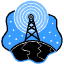 Haven Rønvangen 314Onsdag den 16. juni 2020 – kl. 19.00Valg af dirigentJan Krogh Jensen valgt som dirigent Optælling af stemmeberettigede medlemmer og fuldmagterAntal husstande til stede: 5Antal fuldmagter: 0Beretning om foreningens virke i det forløbne år v/formand Jens Christian Andersen
Formanden aflagde sin beretning.  Herunder er en kort gennemgang på punktform.Som det sidste sted i Røneges område blev der i 2019 lagt fiber ind fra Aura. Dette er ikke noget der bekymrer bestyrelsen, da vi stadig mener at foreningen har relevans for medlemmerne.Vi har åbnet op for Fastspeed i vores net som alternativ til internet fra YouSee.Der var en del uro i slutningen af 2019 og starten af 2020 pga. bruddet i mellem YouSee og Discovery. Dette førte til nogle udmeldelser og en del om rokeringer i de tv-pakker som medlemmerne valgte. Det positive ved dette er at YouSee i år har holdt priserne i ro.Generalforsamlingen afholdes med 3. mdr. forsinkelse pga. Corona. Vi er glade for at det nu er lykkes at afholde den.I løbet af 2019 er Knud Labohn indtrådt i bestyrelsen fra suppleantrollen, da Lars Reinholdt valgte at udtræde.Vi har i foråret 2020 fået ny YouSee konsulent som vi har begrundet håb om kan give os en god service som forening.Vi har p.t. 108 medlemmen med TV pakker, 19 passive eller kun med bredbånd og 14 potentielle.Formanden slutter af med at takke af efter 14 i bestyrelsen, da han fraflytter området.Beretning er godkendt.Aflæggelse af regnskab for det forløbne år v/kasserer Niels Berg.Der var ingen bemærkninger til regnskabet.Regnskabet er godkendt.Behandling af budget og fastlæggelse af kontingent.Budgettet er tilpasset behovet for en større kontantbeholdning til at betale de store regninger i løbet af året.YouSee laver typisk deres prisregulering pr. 1. januar.  Vi holder normalt vores generalforsamling i marts, hvilket betyder at vi først kan regulere budgettet fra og med juli kvartalet. Derfor vil bestyrelsen bede generalforsamlingen om lov til regulere kontingentet i forbindelse med YouSee’s prisændringer i januar kvartalet.Bestyrelsen foreslår følgende kontingent, som er tilpasset at prisen fra YouSee ikke er steget:
Grundpakke: 	    700,-	kr/kvt.Mellempakke: 	1.155,-	kr/kvt.Fuldpakke: 		1.555.-	kr/kvt.Uden signal:		     60,-	kr/kvt.Kommentar:Hvis forslaget om at bestyrelsen kan hæve kontingentet løbende som følge af prisstigninger fra YouSee vedtages, har bestyrelsen pligt til at oplyse om en eventuel stigning i kontingent i god tid før den gælder.Der var et enkelt spørgsmål til hvad vores net-forsikring dækker i forhold til serviceaftalen med YouSee.Efter tilfredsstillende svar på spørgsmålene blev budget og satser godkendt. I forhold til YouSee’s listepriser sparer vi som medlemmer af Rønege 20% på grundpakken, 18% på mellempakken og 15% på fuldpakken.Valgs af bestyrelse og suppleanterBestyrelseJan Krogh Jensen		Rønvangen 316		- ValgtSuppleanterMogens Priess-Sørensen	Rønvangen 304		- Valgt Børge Mikkelsen		Egevænget 73		- Genvalgt                      Bestyrelsens sammensætning er hermed:Niels Berg 
Rønvangen 314	Tlf.: 22 40 33 40
Mail: hinnerup@nielsberg.dkJan Krogh Jensen 
Rønvangen 316	Tlf.: 25 24 76 87
Mail: jan@kroghjensen.dkKnud Bay Labohn 
Birkevænget 2	Tlf.: 22 38 36 36
Mail: labohn.knud@gmail.comValg af revisor og suppleantRevisor:Hanne Kjærskov			Rønvangen 312		- Genvalgt 	Revisor suppleant: Tenna Jensen			Egevænget 75		 - Valgt Indkomne forslagDer var ikke indkommet forslagEvt.Jens Christian fik tak og vingave for sin indsats i bestyrelsen gennem 14 år.Generalforsamlingen afsluttedes med tak for god ro og orden, super hjemmebagt kage som altid og hjemmebrygget øl - doneret af Jan, Rønvangen 316På bestyrelsen vegneHinnerup, den 20. juni 2020Jan Krogh JensenFormand